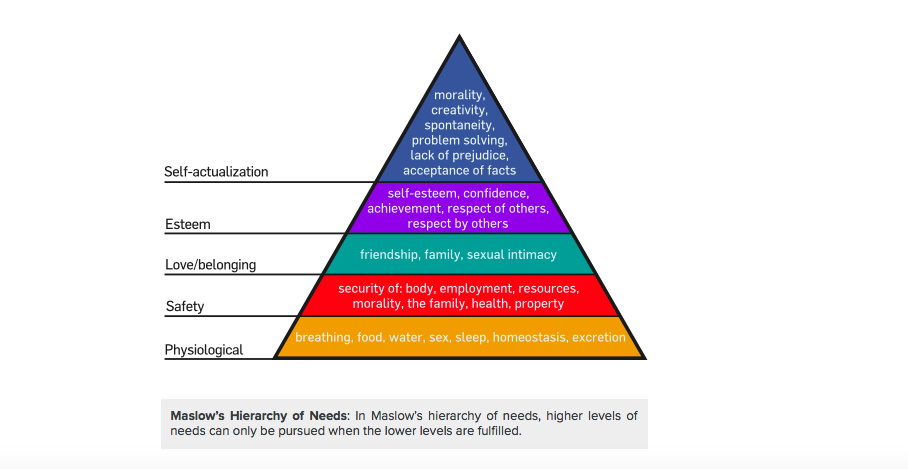 What I did? ________________________________________________________Type of Motivation?        Intrinsic   _______     Extrinsic _______Why? _______________________________________________________Where on the Hierarchy of Needs did this fall? ____________________________What I did? ________________________________________________________Type of Motivation?        Intrinsic   _______     Extrinsic _______Why? _______________________________________________________Where on the Hierarchy of Needs did this fall? ____________________________What I did? ________________________________________________________Type of Motivation?        Intrinsic   _______     Extrinsic _______Why? _______________________________________________________Where on the Hierarchy of Needs did this fall? ____________________________        HOMEWORK: 